 Stage 6 Scope and Sequence 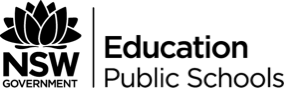 Year 11Term 1Term 2Term 3Year 12Term 4Term 1Term 2Term 3Weeks 1-6Weeks 7-10Teacher developed module – PersuasionModule A – Language and Texts in ContextWeeks 1-4Weeks 5-10Module A – Language and Texts in ContextModule B – Close Study of TextWeeks 1-2Weeks 3-10Module B – Close Study of TextModule C – Text and SocietyWeeks 1-10Module A: Texts and Human ExperiencesWeeks 1-10Module C: Close Study of TextAspectsWeeks 1-10Module:Module B: Language, Identity and Culture – Contemporary Asian Australian PoetsContent OutlineWeeks 1-3: Introduce Module, explore related texts, review techniques for poetry analysisWeeks 4-7: Close study of the poemsWeeks 8-9: Drawing the poems together and practising synthesis tasksWeeks 9-10: Assessment and feedbackOutcomesEAL12-1A, EAL12-1B, EAL 12-3, EAL 12-4, EAL 12-5, EAL 12-6, EAL 12-7, EAL 12-8, EAL 12-9Focus QuestionsHow is identity shaped by personal, social and cultural factors?How are perceptions of identity demonstrated in and through texts?How can language be used to represent identity in different ways?AssessmentFormal assessment (Week 9): Multimodal task – Speeches with visual representation + listening (providing feedback on a peer’s speech)Assessment as learning: Option for students to be divided into small groups and each group is responsible for analysing one poem and teaching that poem to the class in informal presentationsWeeks 1-4Weeks 4-7Weeks 7-10Module A – RevisionModule B – RevisionModule C - Revision